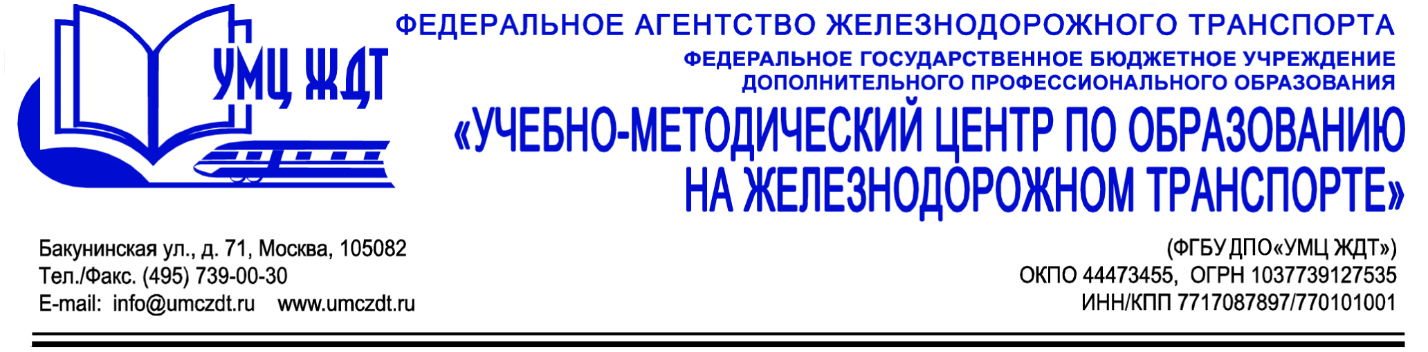 Учебный планДополнительная профессиональная программа (повышение квалификации)Организация учебной и воспитательной работы в образовательных организациях среднего профессионального и высшего образования№ п/пНаименование  дисциплин (модулей)Всего часовВ том числеВ том числеВ том числе№ п/пНаименование  дисциплин (модулей)Всего часовлекциипрактич.занятиясамост.работа1.УД 1. Нормативно-правовая база и охрана труда  при организации учебной и внеучебной  деятельности обучающихся ОО СПО, ВО 844-2.М 1. Разработка программно-методического  сопровождения  учебной и воспитательной работы с  обучающимися ОО СПО, ВО   20614-3.М 2. Организация учебной и воспитательной работы с обучающимися ОО СПО, ВО 24816-4.М 3. Мониторинг и оценка  качества реализации образовательных программ ОО СПО, ВО20812-Всего722646зачет